In God’s Love !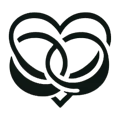 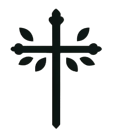 DIANA GRACE MEHTADate of Birth			: 22 Feb 1996Age				: 28 YearsPlace of Birth			: BangaloreReligion			: ProtestantComplexion			: Fair / Medium /BrownHeight				: 5,4’’Weight			: 57 KgsBlood Group			: B+Education			: MBA Human Resource ManagementOccupation			: HR ExecutiveLocation			: ABC Pvt Ltd
Annual Income		: 7.5 LakhsABOUT MYSELFI'm Ruth Mathews, a 28-year-old woman from a loving Christian family in Bangalore. I have an MBA in HR and currently work as a Marketing Manager. I enjoy a balanced life, indulging in my interests like painting, reading, and participating in church activities. I value honesty, integrity, and a deep faith in God, and I am looking for a partner who shares these values.FAMILY DETAILSFather/Mother		: John MehtaFather’s Occupation		: Bank Job (Corporation Bank)Mother’s name		: Maria Rose MehtaMother’s Occupation	: Home MakerSiblings			: One Elder Sister (Unmarried), Studying BBM.PARTNER PREFERENCESAge				: 30 – 35 YearsHeight 			: 5’7’’ to 6’Education			: PostgraduateOccupation			: Well-settled in a stable job
Religion			: Christian Personal Qualities		: Family Oriented, Understanding, SupportiveCONTACT DETAILSMobile No.			: 7540XXXX70Email id			: dianagracemehta@email.comResidential Address		: 123, Kasturba Road, Ashok Nagar,
				   Bangalore, Karnataka 560001.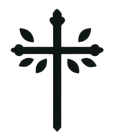 